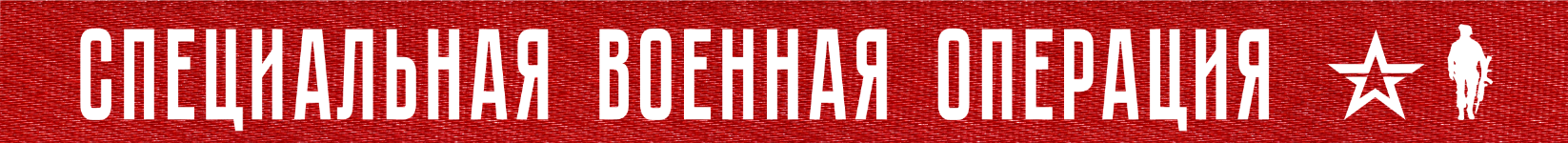 Вооруженные Силы Российской Федерации продолжают специальную военную операцию.На Купянском направлении армейской авиацией и артиллерией Западного военного округа нанесено огневое поражение подразделениям 14-й и 92-й механизированных бригад ВСУ в районах населенных пунктов Тимковка, Табаевка и Берестовое Харьковской области. Уничтожено до 30 украинских военнослужащих, боевая бронированная машина, два пикапа, а также две гаубицы Д-20 и Д-30.На Красно-Лиманском направлении огнем артиллерии Центрального военного округа нанесено поражение подразделениям 92-й и 66-й механизированных бригад ВСУ в районах населенных пунктов Стельмаховка и Макеевка Луганской Народной Республики, а также 95-й десантно-штурмовой бригады ВСУ в районе Серебрянского лесничества.В районе населенного пункта Красный Лиман Донецкой Народной Республики уничтожен склад артиллерийских боеприпасов ВСУ.Потери противника за сутки на данном направлении составили свыше 40 военнослужащих, две боевые машины пехоты, четыре боевые бронированные машины и гаубица Д-20.На Донецком направлении добровольцами штурмовых отрядов при огневой поддержке оперативно-тактической и армейской авиации, ракетных войск и артиллерии Южного военного округа освобожден населенный пункт Клещеевка Донецкой Народной Республики.В районе населенного пункта Звановка Донецкой Народной Республики уничтожен склад реактивных снарядов к системам залпового огня ВСУ.Кроме того, за сутки уничтожено до 60 украинских военнослужащих, три боевые бронированные машины, два автомобиля, две самоходные артиллерийские установки «Гвоздика», а также гаубицы «Гиацинт-Б» и Д-20.На Запорожском направлении успешными наступательными действиями подразделений Восточного военного округа освобожден населенный пункт Лобковое Запорожской области. В районе населенного пункта Каменское Запорожской области уничтожен ангар с вооружением и военной техникой ВСУ. Также в районе населенного пункта Малая Токмачка Запорожской области уничтожена радиолокационная станция контрбатарейной борьбы производства США AN/ТPQ-37.Общие потери противника за сутки составили до 90 украинских военнослужащих убитыми и ранеными, четыре боевые бронированные машины, три автомобиля, самоходная гаубица «Акация», а также две гаубицы Д-20 и Д-30.На Херсонском направлении в ходе контрбатарейной борьбы уничтожена на огневой позиции американская самоходная артиллерийская установка М109 Paladin, а также две гаубицы: Д-30 и «Мста-Б».Оперативно-тактической авиацией, ракетными войсками и артиллерией группировок войск (сил) Вооруженных Сил Российской Федерации нанесено поражение 78 артиллерийским подразделениям на огневых позициях, живой силе и военной технике в 103 районах.Истребительной авиацией ВКС России в районе населенного пункта Посад-Покровское Херсонской области сбит в воздухе вертолет Ми-8 воздушных сил Украины.Российскими средствами противовоздушной обороны в районе населенного пункта Лозовая Харьковской области сбит вертолет Ми-8 воздушных сил Украины.Также за сутки уничтожено пять беспилотных летательных аппаратов в районах населенных пунктов Червонопоповка Луганской Народной Республики, Бердянск Запорожской области, Кирилловка и Зеленый Гай Донецкой Народной Республики.Перехвачено шесть реактивных снарядов систем залпового огня HIMARS и «Ураган» в районах населенных пунктов Мирное и Любимовка Запорожской области.Всего с начала проведения специальной военной операции уничтожено: 374 самолета, 202 вертолета, 2908 беспилотных летательных аппаратов, 401 зенитный ракетный комплекс, 7583 танка и других боевых бронированных машин, 985 боевых машин реактивных систем залпового огня, 3878 орудий полевой артиллерии и минометов, а также 8121 единица специальной военной автомобильной техники.20  января  2023 г., 14:10 (МСК)331-й  деньПРОЧТИ  и  ПЕРЕДАЙ  ДРУГОМУ !ЁЁЁ